ПОСТАНОВЛЕНИЕот 21 февраля  2019 г. № 46О внесении изменений в Постановление главы сельского поселения Алькинский сельсовет муниципального района Салаватский район Республики Башкортостан №11 от 24.01.2019 г «О присвоении адреса земельным участкам»Руководствуясь Федеральным законом от 06.10.2003 № 131-ФЗ "Об общих принципах организации местного самоуправления в Российской Федерации", Федеральным законом от 28.12.2013 № 443-ФЗ "О федеральной информационной адресной системе и о внесении изменений в Федеральный закон "Об общих принципах организации местного самоуправления в Российской Федерации", Правилами присвоения, изменения и аннулирования адресов, утвержденными Постановлением Правительства Российской Федерации от 19.11.2014 № 1221, ПОСТАНОВЛЯЮ:1.Внести изменения в  Постановление №11 от 24.01.2019 г «О присвоении адреса земельным участкам»: абзац : «– земельному участку с кадастровым номером: 02:42:020102:88, присвоить адрес: Российская Федерация, Республика Башкортостан, Салаватский муниципальный район, Сельское поселение Алькинский сельсовет, село Алькино, улица Школьная, земельный участок 1(б); » заменить на обзац следующего содержания:«– земельному участку с кадастровым номером: 02:42:020102:88, присвоить адрес: Российская Федерация, Республика Башкортостан, Салаватский муниципальный район, Сельское поселение Алькинский сельсовет, село Алькино, улица Школьная, земельный участок 1б; »2.Контроль за исполнением настоящего Постановления оставляю за собой.Глава сельского поселения                                                           Р.Г.НизамовБашκортостан РеспубликаһыСалауат районымуниципаль   районыныңӘлкә ауыл советыауыл биләмәһе Хакимиэте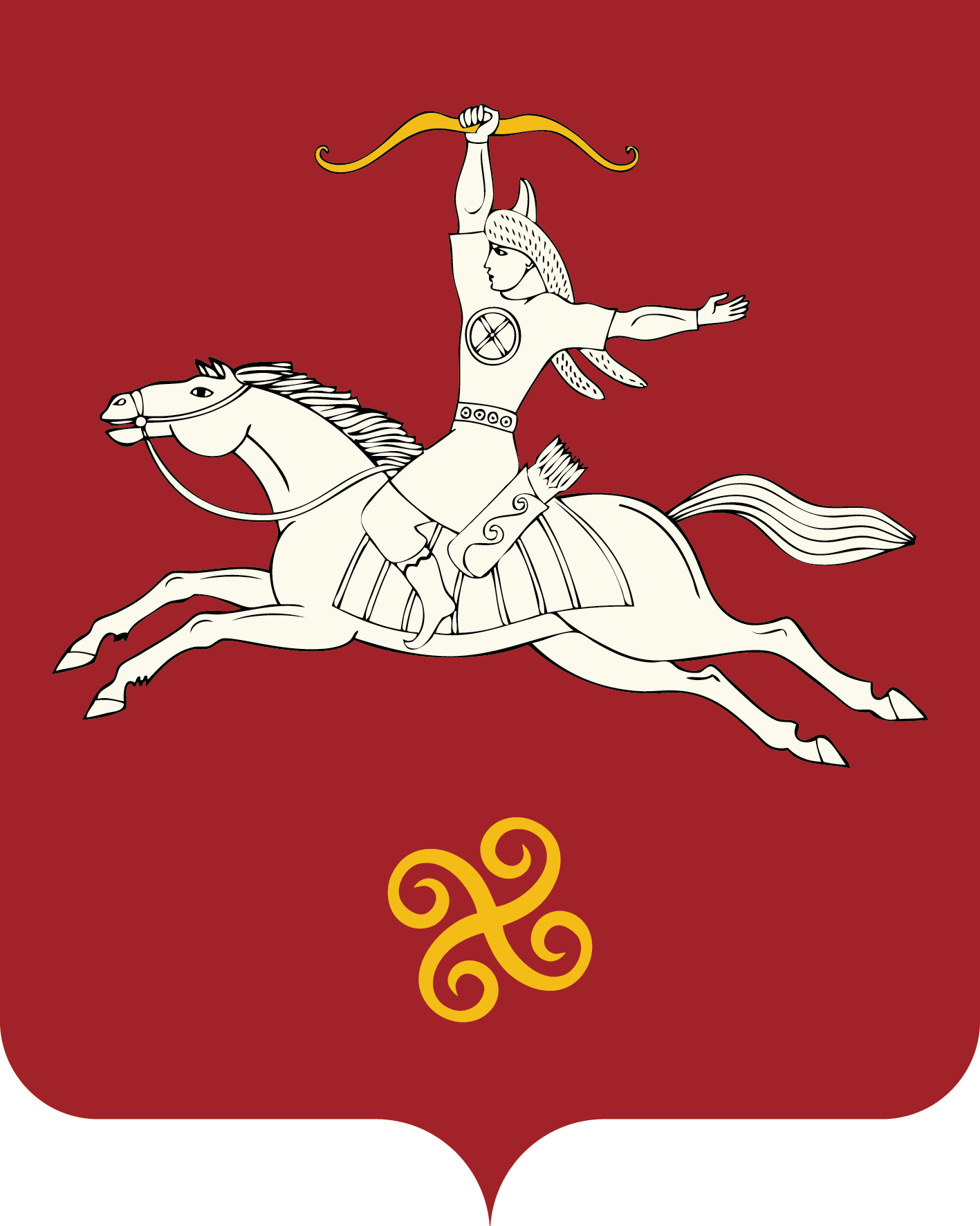 Республика БашкортостанАдминистрация сельского поселенияАлькинский   сельсоветмуниципального районаСалаватский район452481, Әлкә ауылы, Ќуласа урамы, 6тел. 2-65-71, 2-65-47452481, с.Алькино,  ул.Школьная, 6тел. 2-65-71, 2-65-47